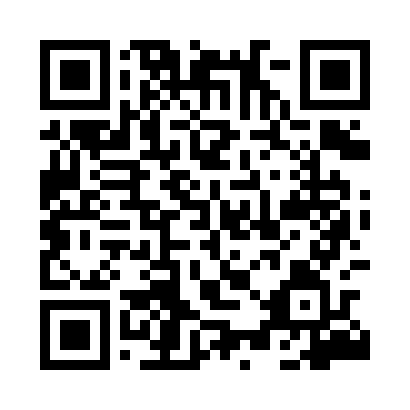 Prayer times for Myszakowek, PolandMon 1 Apr 2024 - Tue 30 Apr 2024High Latitude Method: Angle Based RulePrayer Calculation Method: Muslim World LeagueAsar Calculation Method: HanafiPrayer times provided by https://www.salahtimes.comDateDayFajrSunriseDhuhrAsrMaghribIsha1Mon4:226:2312:535:197:239:172Tue4:196:2012:525:217:259:193Wed4:166:1812:525:227:279:214Thu4:136:1612:525:237:299:245Fri4:106:1412:515:247:309:266Sat4:076:1112:515:267:329:287Sun4:046:0912:515:277:349:318Mon4:016:0712:515:287:359:339Tue3:586:0412:505:297:379:3610Wed3:556:0212:505:307:399:3811Thu3:526:0012:505:327:419:4112Fri3:495:5812:505:337:429:4313Sat3:465:5512:495:347:449:4614Sun3:425:5312:495:357:469:4815Mon3:395:5112:495:367:479:5116Tue3:365:4912:495:377:499:5317Wed3:335:4712:485:397:519:5618Thu3:295:4512:485:407:539:5919Fri3:265:4212:485:417:5410:0220Sat3:235:4012:485:427:5610:0421Sun3:195:3812:475:437:5810:0722Mon3:165:3612:475:447:5910:1023Tue3:135:3412:475:458:0110:1324Wed3:095:3212:475:468:0310:1625Thu3:065:3012:475:478:0510:1926Fri3:025:2812:475:498:0610:2227Sat2:585:2612:465:508:0810:2528Sun2:555:2412:465:518:1010:2829Mon2:515:2212:465:528:1110:3130Tue2:475:2012:465:538:1310:34